07/08 RM 03641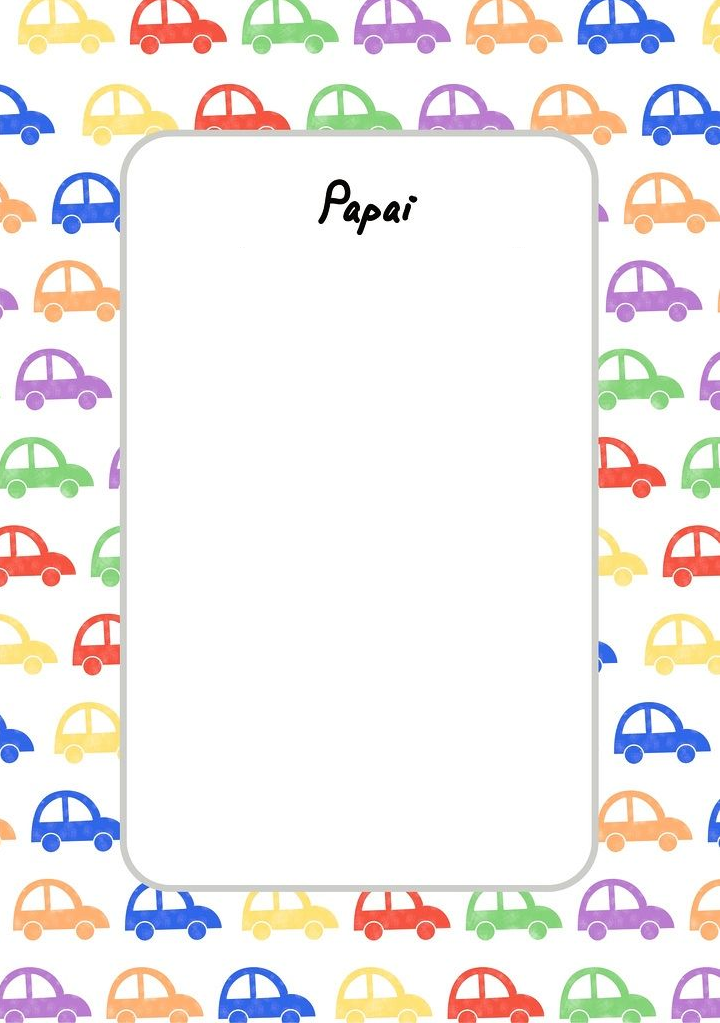 